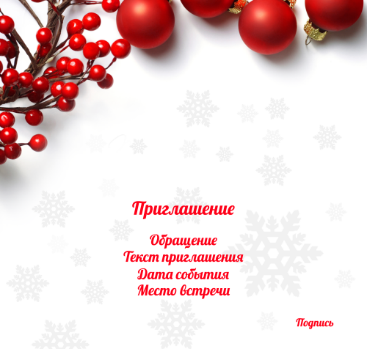 Шановні колеги!                    Запрошуємо адвокатів, помічників адвокатів,
стажистів нашого регіону
          на святкування професійного свята —
ДНЯ АДВОКАТУРИ УКРАЇНИ!Святкування відбудеться 19 грудня 2018р. о 14 годині
в готелі «Фрегат» (зал «Європейський», І поверх).В програмі заходу поздоровлення,
нагородження, фуршет, дискотека.ЧЕКАЄМО НА ВАС!!!!        Додаткова інформація за тел. (099) 1184738         Рада адвокатів Херсонської області